Positivo desempeño semanal en el mercado local y dispar desempeño en N.Y.TRAN cierra en $ 25,20 con suba de 7.69% en la semana.PAMP queda en $ 60,95 con suba de 3.13% respecto del cierre anterior y en N.Y. cierra en us$ 11.83 bajando un -0.67%. EDN finaliza la semana en $ 21,90 subiendo el 1.62% en la semana y en N.Y. queda en us$ 3.45 subiendo un 0.88%.CEPU finaliza en $ 30,30 con una ganancia de 1.00% en pesos y en N.Y. cierra en  us$ 2.42 bajando -2.42%,Mantenemos posiciones compradas en PAMP y estamos vendidos en CEPU, EDN y TRAN pues se activaron señales de salida.EVOLUCION DE LOS ACTIVOS EN LA SEMAN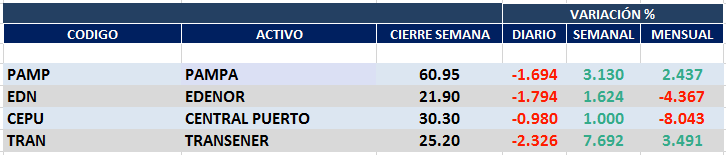 PAMPA (Cierre al 11/09/2020 $ 60,95)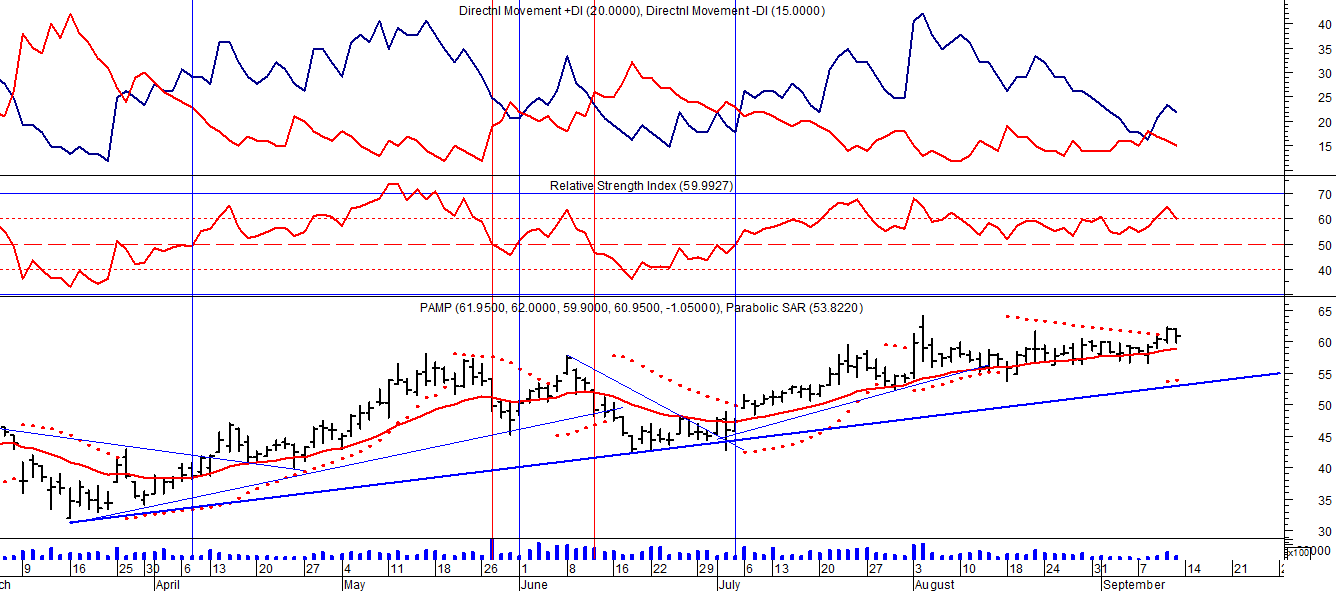 EDENOR (Cierre al 11/09/2020 $ 21,90)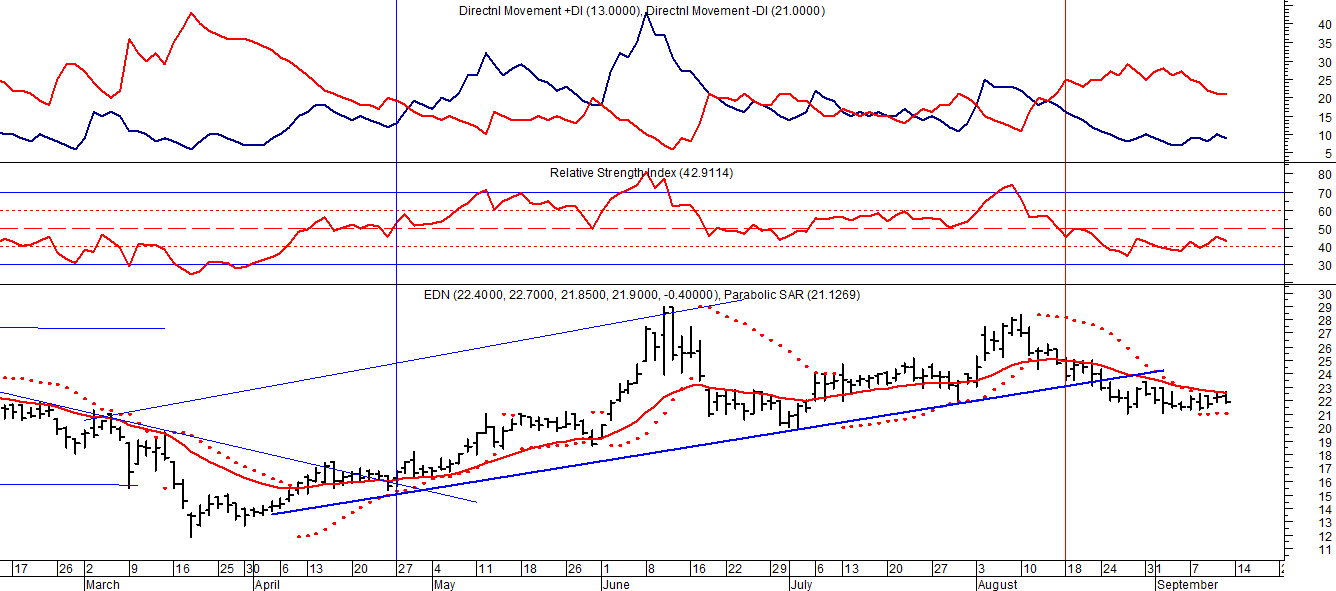 Señal de compra el 15/08/2018 en $ 44,00.Señal de venta el 20/02/2019 en $ 53,00.Señal de compra el 18/12/2019 en $ 21,00.Señal de venta el 24/01 en $ 22,50.Señal de compra el 27/04 en $ 16.00.Señal de venta el 24/08 en $ 23.50.TRAN (Cierre al 11/09/2020 $ 25,20)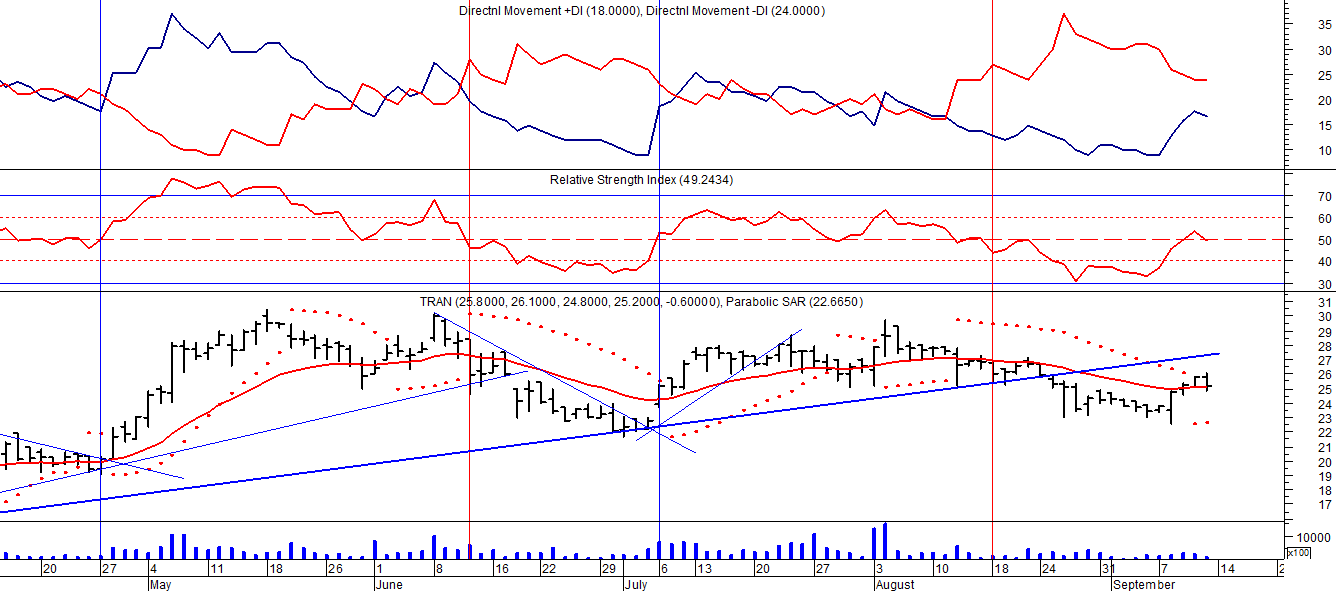 Señal de compra el 03/05 en $ 36,00.Señal de venta el 12/08 en $ 24,00.Señal de venta el 7/02 en $ 28,00.Señal de compra el 27/04 en $ 20,00.Señal de venta el 12/06 en $ 26,00Señal de compra el 06/07 en $ 25,00.Señal de venta el 25/08 en $ 25,50.CEPU (Cierre al 11/09/2020 $ 30,30)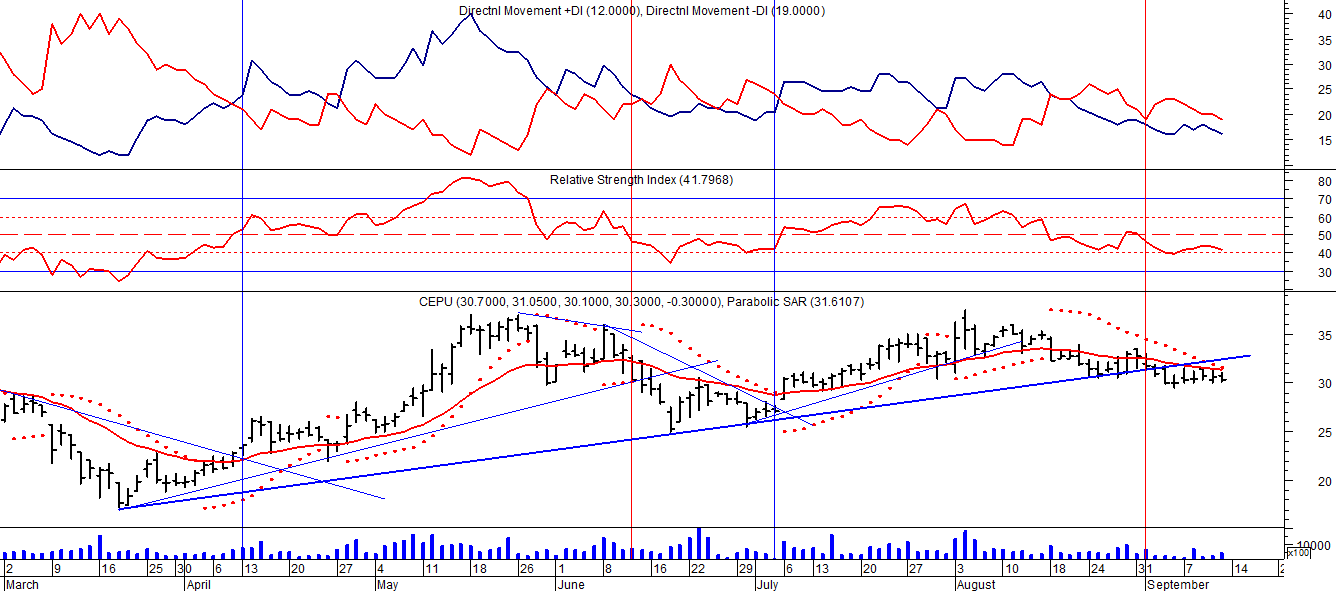 Señal de compra el 14/04 en $ 23,00.Señal de venta el 12/06 en $ 30,00.Señal de compra el 06/07 en $ 30,00.Señal de venta el 03/09 en $ 31.00.